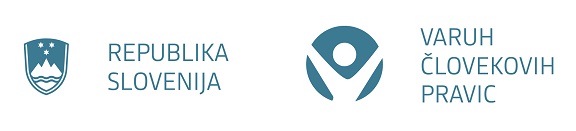 GOVOR varuha človekovih pravic Petra Svetine, predstavitev Letnega poročila 2019, Državni svet RS, 14. oktober 2020 Spoštovani,lepo pozdravljeni. Letos predstavljam jubilejno 25. redno letno poročilo Varuha človekovih pravic Republike Slovenije. Gre za  prvo letno poročilo, ki je nastalo v času mojega mandata.Poročilo Varuha za 2019 smo zasnovali na nekoliko bolj svež način. V tiskani različici poročila smo se osredotočili predvsem na oceno stanja po posameznih področjih našega dela, zato je tanjša. Posebej smo izpostavili naša priporočila. Aktualna, pa tudi pretekla. Pregledali smo namreč stanje vseh doslej uresničenih in neuresničenih priporočil in moram reči, da z okoli 200 neuresničenimi preteklimi priporočili res ne moremo biti zadovoljni.Čeprav fizično tanjše, pa je poročilo po obsegu in vsebini še obširnejše kot v preteklih letih. Podrobnejša argumentacija, pojasnila k priporočilom in primeri so letos prvič predstavljeni le v elektronski in zelo pregledni obliki na naši spletni strani. S takšnim pristopom smo želeli dati jasen signal, da se moramo institucije in seveda tudi kot družba obnašati čim bolj trajnostno naravnano. In to ne le v besedah, ampak tudi v dejanjih.Poročilo je letos tudi vsebinsko zasnovano nekoliko drugače. Želeli smo biti bolj pregledni ter bralcem in odločevalcem dostopnejši. Po uvodnih predstavitvah našega dela, statističnih podatkih in opisu delovanja posameznih organizacijskih enot, smo v središče našega poročanja postavili predvsem ranljive skupine prebivalstva, s kršitvami katerih smo se ukvarjali: starejše, otroke, invalide, brezposelne, verske skupnosti, narodne in etnične skupnosti, zaposlene, LGBTI+ in tujce... Vsebine o določeni skupini smo v tem poročilu tudi sistematično zbrali na enem mestu pod poimenovanjem skupine. Tudi v okviru obravnavanih vsebinskih področij smo bolj celovito obravnavali določene aktualne teme.Več pozornosti smo na primer namenili socialnim pravicam, kot samostojno vsebino smo obravnavali tudi problematiko nasilja, posebej nasilja v družini, in problematiko revščine. Opažamo, da se v družbi povečuje revščina, ki je raznovrstna in večplastna. Predvsem jo je veliko med upokojenci, pa čeprav ti prejemajo pokojnine. Te pokojnine, tako redne, še bolj pa invalidske, so tako nizke, da še zdaleč ne dosegajo praga revščine. To ni le žalostno in zaskrbljujoče, ampak tudi nedopustno, da ljudje, ki so celo življenje delali in plačevali prispevke v pokojninsko blagajno, v starosti s pokojnino ne morejo dostojno živeti. Nesprejemljivo je tudi, da ljudje, ki pošteno delajo, prejemajo tako nizka plačila za svoje delo, da ne dosegajo niti nivoja spodobnega preživetja.  Od države zato pri Varuhu pričakujemo, da najde učinkovite sistemske rešitve za preprečevanje revščine. Slovenija je socialna država kar smo pred slabimi 30 leti zapisali  v 2. člen Ustave RS. V letu 2019 smo se veliko ukvarjali tudi s socialnimi transferji in vprašanjem, ali dejansko pridejo do ljudi, ko jih ti potrebujejo. Morali bi biti neke vrste korektiv, ki posameznikom omogoča boljše življenje in ne zgolj za golo preživetje.Strnjeno predstavitev našega dela v letu 2019 pa smo izdali tudi v kratki publikaciji, v kateri je povzetek dela in zajema kratko poročilo in nabor vseh priporočil. Spoštovani,na vseh področjih sistematično spremljamo ugotovljene kršitve in kršitelje. V letu 2019 smo obravnavali 4.600 zadev, od tega 2.957 pobud. Pri tem smo ugotovili 305 kršitev pravic in drugih nepravilnosti. Te kršitve smo ugotovili pri 48 različnih organih. Aktualno Poročilo Institucije Varuha človekovih pravic vsebuje 158 priporočil, ki smo jih podali glede na obravnavane pobude in oceno stanja. Pričakujem, da bodo organi, na katera so priporočila naslovljena, kršitve in pomanjkljivosti odpravljali čim aktivneje in sproti. Nekatera priporočila ponavljamo že več kot 10 let in takšna ignoranca me skrbi. Eno izmed takšnih je na primer glede priprave enotnega predpisa za sanacijo vseh onesnaženih in degradiranih območij v državi. Upam, da bodo v bodoče organi, na katere se naša priporočila nanašajo, k uresničevanju pristopili skrajno resno, saj je iskanje raznoraznih izgovorov, zakaj priporočila še niso uresničena, slabo sporočilo tistim, ki so jim v naši državi kršene pravice.Gospe in gospodje,v letu 2019 smo opozarjali, da je problematika institucionalnega varstva, zlasti starejših oseb pereča in se poglablja. Pri tem so še posebej skrb vzbujajoči očitki, da se življenjske razmere v ustanovah, zlasti v domovih za starejše, zaradi pomanjkanja kadra poslabšujejo. Poleg tega ponovno opozarjamo, da so obstoječi kadrovski normativi v domovih za starejše nezadostni glede na naraščajoče potrebe po oskrbi in pomoči ter zahtevnejšo zdravstveno nego, ki jo potrebujejo uporabniki. Nepregleden je tudi veljavni način zaračunavanja storitev institucionalnega varstva. Že zadnjih 18 let je odgovor Vlade RS, da bo vse razrešil Zakon o dolgotrajni oskrbi, vendar pri Varuhu pozivamo k noveliranju Zakona o socialnem varstvu in takojšnji spremembi pravilnika o tehničnih standardih in normativih za izvajanje socialno varstvenih storitev. Pristojno ministrstvo pozivamo tudi, da je skrajni čas, da končno začne učinkoviteje izvajati deinstitucionalizacijo. Država jo mora zagotoviti, zato bomo pri Varuhu nad tem bdeli, aktivno opozarjali na anomalije in zahtevali ukrepe tudi v prihodnje. Nenazadnje pa neizvajanje deinstitucionalizacije pomeni tudi kršitev Konvencije Združenih narodov o pravicah invalidov. Ocenjujemo, da je treba spremeniti Zakon o socialnem varstvu in izvajanje storitev za osebe po pridobljeni možganski poškodbi opredeliti kot samostojno socialnovarstveno storitev pod ustreznimi kadrovskimi in  tehničnimi pogoji. Veliko pobud na področju socialnih storitev se je v letu 2019 nanašalo na družinske pomočnike.  Nujna je sistemska uskladitev Zakona o socialnem varstvu, ki ureja družinskega pomočnika, pa Zakona o osebni asistenci, ki določa institut osebnega asistenta, in zakona, ki bo urejal dolgotrajno oskrbo. Varuh tudi priporoča, da se zakonsko opredeli prekarno delo in njegove pojavne oblike ter prepove prekarna razmerja in hkrati predpiše sankcije za te prepovedi. Boj proti prekariatu bi moral biti prednostna naloga na področju zaposlovanja. Na tem področju ostajata aktualna že leta pereča problematika neplačevanja prispevkov za socialno varnost in pomanjkanja nadzora nad izplačilom plač. S sodelavkami in sodelavci ugotavljamo, da je v Sloveniji na številnih področjih vse bolj očitna diskriminacija invalidov. Tudi v letu 2019 je še naprej prihajalo do zapletov glede dostopa do sodišč za invalide, prav tako smo se ukvarjali s težavami pri zagotavljanju dostopa do javnih šol za gibalno ovirane in dolgotrajno bolne učence. Izkazalo se je, da večina gimnazij v Ljubljani nima dostopa za gibalno ovirane. Takšno stanje je skrb vzbujajoče in diskriminatorno.Pri Varuhu smo kar šest let opozarjali na diskriminacijo študentov invalidov glede brezplačnih medkrajevnih potniških prevozov. Vlada je toliko let to priporočilo zavračala zaradi nestrinjanja. Šele po mojem osebnem angažmaju in pogovorih s takratno infrastrukturno ministrico pa je Državni zbor zakon le sprejel in odpravil veliko krivico. Tudi zaradi vsega tega je več kot očitno, da v Sloveniji potrebujemo neodvisno telo za spodbujanje, varstvo in spremljanje izvajanja Konvencije o pravicah invalidov. Kot sem povedal že večkrat, je institucija Varuha človekovih pravic pripravljena prevzeti to odgovornost in poslanstvo.Naj nadaljujem z dodatki za nego otroka ter pomoč in postrežbo. Upam, da se 'saga' o prejemanju teh dveh dodatkov premika h koncu. Ministrstvo za delo, družino, socialne zadeve in enake možnosti nam je sporočilo, da je pripravljen predlog Zakona o spremembah in dopolnitvah Zakona o izplačilu neizplačanega dodatka za nego otroka. Z novelo naj bi se uredila pravica do izplačila dodatka za pomoč in postrežbo za nazaj tudi tistim slepim, ki so bili zdravstveno zavarovani po drugem zavarovancu zavoda oziroma po upokojencu, pa le-tega niso pridobili, ker so starši prejemali dodatek za nego in pomoč. S sprejetjem oziroma uveljavitvijo novele zakona bo dana podlaga ZPIZ-u za odločanje o takšnih zadevah, kršitve pravic tej ranljivi skupini pa odpravljene. Upam, da bo novela čimprej sprejeta. Prav je, da breme za napake organov nosijo organi, ne pa nič krivi ljudje.Na področju otrokovih pravic smo bili v letu 2019 priča uveljavitvi Družinskega zakonika in Zakona o nepravdnem postopku. Skrbijo me opozorila, da se je s tem  še povečala potreba po izvedencih klinične psihologije otrok in mladostnikov, psihiatrije, pedopsihiatrije kar pa povečuje zastoje v kazenskih in družinskih postopkih pred sodišči. Skrbi me, ker teh strokovnjakov v Sloveniji tudi sicer primanjkuje, predvsem pa ni specializacije na področju klinične psihologije. Pozdravljamo in podpiramo predlog zakona o dopolnitvi Zakona o zdravstveni dejavnosti, ki ste ga svetnice in svetniki v obravnavo vložili v Državni zbor.  Priporočamo tudi, naj Ministrstvo za izobraževanje, znanost in šport nemudoma zagotovi ustrezno usposobljene osebe za stalno delo z otroki z motnjo avtističnega spektra, saj za ta namen spremljevalec v sedanjem pomenu ni ustrezen.Izpostaviti moram tudi pereč problem, kjer veljavna ureditev, ko se staršem za čas bivanja ob hospitaliziranem otroku v bolnišnici ne odobri nadomestilo plače za nego otroka, ni ustrezna in ne upošteva zahtev iz 56. člena Ustave Republike Slovenije. Sicer pa smo se v letu 2019 veliko ukvarjali tudi z zadevami v šolstvu. Tako na primer še vedno ni  ustreznega odziva zakonodajalca na odločbo Ustavnega sodišča o javnoveljavnih programih osnovnošolskega izobraževanja. Prvič smo objavili tudi ugotovitve iz 29. nacionalnega otroškega parlamenta ki je v letu 2019 potekal na temo »Šolstvo in šolski sistem«.V letu 2019 smo krepili tudi aktivnosti na področju zagovorništva otrok. Prejeli smo 88 pobud za postavitev zagovornika otrok, ob koncu leta 2019 pa je bilo na našem seznamu 63 zagovornikov. To kaže, da je institut zagovorništva otrok, dve leti po njegovi formalizaciji, dobro prepoznan, uveljavljen in nujen. Poleg zagovorništva otrok, pa v okviru Varuha človekove pravic delujeta še dve notranji organizacijski enoti: Center za človekove pravice in Državni preventivni mehanizem.Naloga Državnega preventivnega mehanizma je krepiti varstvo oseb, ki jim je bila odvzeta prostost, pred mučenjem in drugimi oblikami okrutnega, nečloveškega ali poniževalnega ravnanja ali kaznovanja. Obiskujemo tiste kraje v Sloveniji, kjer so ali bi lahko bili nameščeni posamezniki, ki jim je z aktom oblastnega organa odvzeta prostost. V letu 2019 smo obiskali 63 krajev odvzema prostosti.  Po vsakem obisku pripravimo priporočila in predloge za odpravo ugotovljenih nepravilnosti in izboljšanje stanja. Lani smo podali 416 priporočil. Odzivi pristojnih institucij so na splošno dobri, kljub temu pa je nedopustno, da kar 28 priporočil pristojni niso upoštevali, pa tudi da na 10 priporočil sploh ni bilo odziva. Pričakujem, da institucije upoštevajo vsa naša priporočila.Naš novoustanovljeni Center za človekove pravice je v letu 2019 začel izvajati raziskavo državnotožilskih spisov glede obravnave sovražnega govora, ki bo kmalu zaključena. Tudi sicer smo se veliko ukvarjali s svobodo izražanja. Tu moram poudariti, da je naša pravica, da povemo svoje mnenje, a je obenem tudi naša dolžnost, da ga izrazimo na dostojen način. V letnem poročilu torej obravnavamo tudi to področje in poudarjamo pomen etike javne besede.Posebej pa želim opozoriti, da načelo dobrega upravljanja zahteva tudi, da se ministrstva, vladne službe in druge javne institucije pravočasno in argumentirano odzovejo na prejete predloge. Okrepiti je treba zavedanje glede pojasnilne dolžnosti, ki jo imajo. To je namreč pravica državljanov. Vsak državni uradnik bi se moral zavedati, da lahko s svojim odnosom do dela in do ljudi pomembno vpliva na življenja posameznikov. Tega bi se morali zavedati predvsem zaposleni na centrih za socialno delo, kamor prihajajo nemočni posamezniki, ljudje v hudih stiskah.Tudi pri Varuhu se pogosto srečujemo z nesprejemljivimi zamudami pri poizvedovanju in pridobivanju informacij, nujnih za naše delo pri obravnavi pobud. Če organi ne odgovarjajo ne nam, ki imamo z ustavo določen mandat in smo nacionalna institucija za človekove pravice, ne Vladi RS in posredno tudi ne državnemu zboru, kakšen je potem odnos teh organov do običajnih državljanov? Kako težko torej do odgovorov pridejo posamezniki, ki so pred državnim birokratskim apratom, ki je pogosto odtujen, kdaj pa tudi brezčuten, pogosto povsem sami in nemočni. Naj ob tem povem, da Varuh v svojih letnih poročilih že od leta 2005 opozarja tudi na dolgotrajnost postopkov, v katerih organi ZZZS odločajo o pravicah iz zdravstvenega zavarovanja. Žal se na tem področju ne premikamo na boljše, kar kaže tudi podatek, ki ga navaja tudi ZZZS, da vsako leto veliko število zavarovancev prejeme odločbo z zamudo oziroma jo prejme za nazaj. Najpogosteje gre za pravico, ki opredeljuje zavarovančevo začasno nezmožnost za delo, ki zadeva tako zavarovance kakor tudi delodajalce. ZZZS in pristojno ministrstvo bi torej nujno morala čim prej stopiti skupaj in najti ustrezne rešitve.Tudi na področju redkih bolezni so v Sloveniji potrebne izboljšave. Na vzpostavitev čaka še enotni register redkih nemalignih bolezni, ki nam je bil obljubljen do konca leta 2019, pa ga še vedno ni. Veliko je bilo tudi pobud s področja okolja in prostora. Pri tem pa bode v oči, da nobeno naše priporočilo iz leta 2018, ki so se nanašala na Ministrstvo za okolje in prostor, ni bilo uresničeno.Spoštovane, spoštovani, kot varuh človekovih pravic sem bil v letu 2019 veliko na terenu, med ljudmi, ki zaradi kakršnihkoli razlogov ne morejo priti do nas. Lani sem s sodelavci obiskal veliko različnih socialno varstvenih zavodov, šol, CSD-jev, izpostav ZZZS-ja in ZPIZ-a, inšpektoratov, policijskih postaj, in še bi lahko našteval. Po obiskih smo podali številne ugotovitve in priporočila, s katerimi se lahko seznanite v spletni verziji letnega poročila.Opravili smo tudi 12 poslovanj zunaj sedeža, kjer smo z namestniki opravil 168 osebnih pogovorov.  S poslovanjem zunaj sedeža se želimo približati tudi tistim posameznikom. Med drugim pa sem se srečeval z ministri, župani in drugimi predstavniki oblasti, saj želim težave reševati neposredno s tistimi, ki jih zadevajo. Po prvem letu mandata lahko rečem, da nam je s svojim delom v posameznih primerih uspelo prispevati k odpravi nepravilnosti, kršitev ali krivic. Tudi letos je vlada pripravila odzivno poročilo. Zaskrbljujoč je podatek, da je zaradi nestrinjanja zavrnjenih 18 naših priporočil in še dodatno 11 iz letnega poročila za leto 2018.Na nespoštovanje naših priporočil pri Varuhu ne pristajamo. Skrb vzbujajoče je tudi, da pristojni državni organi v mnogih primerih ne spoštujejo niti odločitev Ustavnega sodišča ali Evropskega sodišča za človekove pravice, oziroma je izvrševanje odločitev navedenih sodišč pogosto prepočasno.Sklenem lahko, da je pred nami še precej dela. Z marsikaterim organom sem v preteklem letu dobro sodeloval, želim pa si dobrega sodelovanja prav z vsemi, predvsem glede uresničevanja naših priporočil in odpravljanja konkretnih kršitev v dobro ljudi. Hvala za vašo pozornost in ostajam na voljo za vsa vaša vprašanja. 